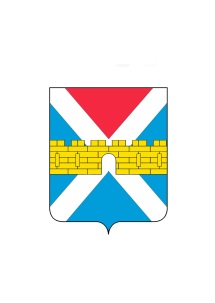 АДМИНИСТРАЦИЯ  КРЫМСКОГО  ГОРОДСКОГО  ПОСЕЛЕНИЯ КРЫМСКОГО РАЙОНАПОСТАНОВЛЕНИЕ   от _____________  № _____город КрымскО внесении изменений в постановление администрации Крымского городского поселения Крымского района от 15 августа 2017 года № 1078 «Об утверждении административного регламента предоставления администрацией Крымского городского поселения Крымского района муниципальной услуги «Предоставление пользователям автомобильных дорог местного значения информации о состоянии автомобильных дорог»В соответствии с Федеральными законами  от 6 октября 2003 года               №131-ФЗ «Об общих принципах организации местного самоуправления в Российской Федерации»,  от 27 июля 2010 года №210-ФЗ «Об организации предоставления государственных и муниципальных услуг», от 6 апреля 2011 года № 63-ФЗ «Об электронной подписи», Уставом Крымского городского поселения Крымского района п о с т а н о в л я ю:1.Внести в приложение «Административный регламент по предоставлению муниципальной услуги  «Предоставление пользователям автомобильных дорог местного значения информации о состоянии автомобильных дорог»  к постановлению администрации Крымского городского поселения Крымского района от 15августа 2017 года № 1078«Об утверждении административного регламента предоставления администрацией Крымского городского поселения Крымского района муниципальной услуги «Предоставление пользователям автомобильных дорог местного значения информации о состоянии автомобильных дорог»следующие изменения: 1)  пункт 1.3 читать в следующей редакции «1.3. Требования к порядку информирования о предоставлении муниципальной услуги.Информация по вопросам предоставления муниципальной услуги, а также сведения о ходе предоставления муниципальной услуги находятся на информационных стендах в администрации Крымского городского поселения Крымского района, на официальном сайте администрации Крымского городского поселения Крымского района.Информация об органе местного самоуправления: администрации Крымского городского поселения Крымского района.Прием граждан по вопросам оказания муниципальной услуги, а также выдача документов по результатам оказанной услуги осуществляется по адресу: Краснодарский край, город Крымск, улица Демьяна Бедного, 16 либо муниципальным автономным  учреждением муниципального образования Крымский район «Многофункциональный центр по предоставлению государственных и муниципальных услуг» (далее – МФЦ). Место нахождения, справочные телефоны и график  приема заявителей  указаны в приложении № 5 к административному  регламенту.График работы администрации Крымского городского поселения Крымского района:понедельник – пятница 08:00 – 17:00;В предпраздничные дни продолжительность времени работы сокращается на один час.Электронный адрес: admgoroda@mail.ruОфициальный сайт: http://крымск-город.рфТелефоны, по которым производится информирование о порядке предоставления муниципальной услуги: 8 (86131) 2-27-51.Факс, по которому можно направлять письменные обращения: 8 (86131) 2-11-68.Информацию о предоставлении муниципальной услуги заинтересованные лица получают, обратившись:лично, по телефону, письменно (почтой, электронной почтой, факсимильной связью), с использованием Единого портала государственных и муниципальных услуг.При информировании о предоставлении муниципальной услуги, ответах на телефонные звонки и устные обращения должностное лицо администрации Крымского городского поселения Крымского района подробно, в вежливой (корректной) форме информирует заинтересованных лиц по интересующим их вопросам. Если отсутствует возможность ответить на поставленный вопрос, обратившемуся лицу сообщается телефонный номер, по которому можно получить необходимую информацию.При ответе на телефонный звонок должностное лицо называет наименование отдела, фамилию, имя, отчество, замещаемую должность.При выдаче справок по телефону о ходе предоставления муниципальной услуги предоставляется следующая информация:о входящих номерах, под которыми корреспонденция зарегистрирована в системе делопроизводства администрации Крымского городского поселения Крымского района;о дате направления ответа Заявителю.Заинтересованное лицо во время личного приема может оставить письменное обращение, которое передается на регистрацию, и дальнейшая работа с ним ведется в соответствии с регламентом рассмотрения обращений граждан.Обращение, поступившее по почте, факсимильной связи, электронной почте, с использованием передается на регистрацию, и дальнейшая работа с ним ведется в соответствии с действующим законодательством.».2)  пункт 2.7 читать в следующей редакции:«2.7 Исчерпывающий перечень оснований для отказа в приеме документов, необходимых для предоставления муниципальной услуги. Несоблюдение установленных условий признания действительности квалифицированной подписи, в случае подачи заявителем запроса в электронном виде.».3) в разделе  3:- пункт 3.3 читать в следующей редакции:«3.3. Требования, учитывающие особенности предоставления муниципальной услуги в электронной форме и особенности предоставления муниципальной услуги в МАУ МФЦ.При предоставлении муниципальной услуги в электронной форме осуществляется:обеспечение доступа заявителей к сведениям о предоставляемой  муниципальной услуге на официальных сайтах администрации Крымского городского поселения Крымского района, МАУ МФЦ, а также с использованием Единого портала государственных и муниципальных услуг (функций) gosuslugi.ru и Регионального портала государственных и муниципальных услуг Краснодарского края pgu.krasnodar.ru;обеспечение возможности получения и копирования заявителями форм заявлений и иных документов, необходимых для получения муниципальной услуги;обеспечение возможности подачи заявления и иных документов, необходимых для предоставления муниципальной услуги, прием таких документов с использованием Единого портала государственных и муниципальных услуг (функций) gosuslugi.ru и Регионального портала государственных и муниципальных услуг Краснодарского края pgu.krasnodar.ru;обеспечение возможности получения заявителем сведений о ходе  предоставления муниципальной услуги;обеспечение возможности получения заявителем результата предоставления муниципальной услуги, если иное не установлено федеральным законом.3.3.1. При предоставлении муниципальной услуги в МАУ МФЦ осуществляется:предоставление в установленном порядке информации заявителям и обеспечение доступа заявителей к сведениям о муниципальной услуге;специалист МАУ МФЦ осуществляет организационную и консультативную помощь гражданам, обратившимся для получения  муниципальной услуги;обеспечение возможности получения и копирования заявителями форм заявлений и иных документов, необходимых для получения муниципальной услуги;прием документов от заявителей осуществляется специалистами  МАУ МФЦ в день обращения заявителя в порядке очереди или по предварительной записи заявителя (на определенное время и дату);сектор приема граждан оборудован световым информационным табло (видеоэкраном), на котором размещается информация об электронной очереди. Электронная система управления очередью функционирует в течение всего времени приема граждан и исключает возможность ее произвольного отключения сотрудниками МАУ МФЦ.При обслуживании заявителей из льготных категорий граждан  (ветеранов Великой Отечественной войны, инвалидов I и II групп) с помощью электронной системы управления очередью предусматривается принцип их приоритетности по отношению к другим заявителям, заключающийся в возможности получить консультацию, сдать документы на получение муниципальной услуги и получить подготовленные документы вне очереди.»;- пункты 3.3. – 3.4. считать пунктами 3.4. -3.5. соответственно; 4) дополнить приложением №5 (приложение).2.  Общему отделу администрации Крымского городского поселения Крымского района (Колесник) обнародовать настоящее постановление  в  соответствии  с   утверждённым   порядком   обнародования муниципальных правовых актов Крымского городского поселения Крымского района.3. Организационному отделу администрации Крымского городского поселения Крымского района (Завгородняя) разместить настоящее постановление на официальном сайте администрации Крымского городского поселения Крымского района в сети Интернет.4. Постановление вступает в силу со дня его обнародования.Глава Крымского городского поселения Крымского района                                                              Я.Г.Будагов